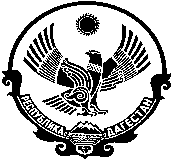 Муниципальное казённое общеобразовательное учреждение  « Шаумяновская основная общеобразовательная школа»                                               МКОУ « Шаумяновская ООШ»                                                       Приказ                                                                                  e-mail: shaumanms@mail.ru368830 РД ,Кизлярский район ,село имени Шаумяна , ул.Ленина __________________________________________________________________________28.08.2020г	№_____________«Об утверждении порядка проведения ежедневных утренних фильтров при входе в школу».В соответствии с санитарно-эпидемиологическими  правилами СП 3.1/2.4.3598-20 «Санитарно-эпидемиологические требования к устройству, содержанию и организации работы образовательных организаций и других объектов социальной инфраструктуры для детей и молодёжи в условиях распространения новой распространения короновирусной инфекции (COVID -19)», в целях предотвращения распространения новой короновирусной ПРИКАЗЫВАЮ:Провести мероприятия, посвящённые Дню знаний, 1 сентября 2020 года в 9.00 для 1-ых классов ,  отдельно каждый в своем кабинете.Утвердить график проведения ежедневных мероприятий по термометрии работников и обучающихся МКОУ « Шаумяновская ООШ», порядок входа учащихся в здание школы и следования до закрепленных классных помещенийНазначить ответственными за проведение мероприятий термометрии заместителя директора  по ВР Мусиеву М.М.и Газимагомедову А.А.      3.1.  Старшей вожатой Газимагомедовой А.А.ежедневно проводить термометрию работников школы и заносить данные в журнал (приложение 1)3.2.  Оборудовать места для проведения термометрии, обработки рук антисептическими средствами возле обоих входов.Обеспечить наличие у работников образовательной организации средств индивидуальной защиты.Обеспечить наличие мыла, антисептических средств для обработки рук. Классным руководителям 1-9 классов ежедневно:4.1. Встречать учащихся около входа в школу проводить термометрию и заносить данные в журнал (приложение 2).4.2. Контролировать обработку рук антисептическими средствами учащимися.4.3. Не допускать скопления обучающихся при входе, в местах общей доступности. Родители (законные представители) 2-9 классов на мероприятия, посвящённые Дню знаний, не допускаются.Родители (законные представители) учащихся 1 классов присутствуют на торжественной части при наличии масок в количестве одного представителя от семьи, на классный час в кабинет не допускаются.Вход в школу посетителей во время утреннего фильтра учащихся, запуска их в школу запрещён.Заместителю директора по ВР Мусиевой М.М. содержание настоящего приказа довести под роспись лицам, перечисленным в данном приказе, в срок до 31.08.2020 года. Контроль за исполнением приказа оставляю за собой.Директор : ___________________ Махмудова В.Г.С приказом ознакомлены : ___________ Мусиева М.М.                                             ___________Газимагомедова А.А.